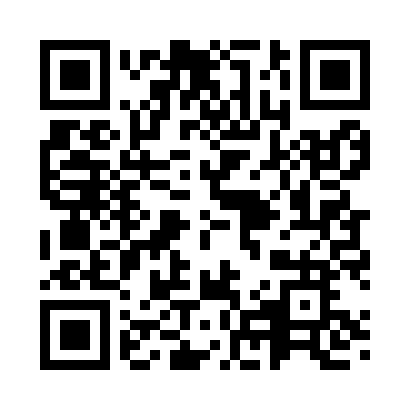 Prayer times for Taali, EstoniaMon 1 Apr 2024 - Tue 30 Apr 2024High Latitude Method: Angle Based RulePrayer Calculation Method: Muslim World LeagueAsar Calculation Method: HanafiPrayer times provided by https://www.salahtimes.comDateDayFajrSunriseDhuhrAsrMaghribIsha1Mon4:186:471:255:488:0310:222Tue4:146:441:245:498:0510:263Wed4:106:421:245:518:0810:294Thu4:066:391:245:538:1010:335Fri4:016:361:235:548:1210:366Sat3:576:331:235:568:1510:407Sun3:536:301:235:588:1710:448Mon3:486:271:235:598:1910:489Tue3:436:251:226:018:2110:5110Wed3:386:221:226:028:2410:5511Thu3:346:191:226:048:2610:5912Fri3:286:161:226:068:2811:0413Sat3:236:131:216:078:3011:0814Sun3:186:111:216:098:3311:1215Mon3:166:081:216:108:3511:1716Tue3:156:051:216:128:3711:1817Wed3:146:021:206:138:4011:1918Thu3:126:001:206:158:4211:2019Fri3:115:571:206:168:4411:2120Sat3:105:541:206:188:4711:2221Sun3:095:511:206:198:4911:2322Mon3:075:491:196:218:5111:2323Tue3:065:461:196:228:5311:2424Wed3:055:431:196:248:5611:2525Thu3:045:411:196:258:5811:2626Fri3:035:381:196:269:0011:2727Sat3:025:361:186:289:0311:2828Sun3:015:331:186:299:0511:2929Mon2:595:301:186:319:0711:3030Tue2:585:281:186:329:0911:31